岗位应聘申请表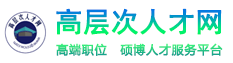 一、学习进修经历（大学填起，研究生阶段注明指导教师和研究方向）二、工作经历（含工作时间、单位名称及任职情况等）三、代表性研究工作或学位论文工作介绍（含参加/承担项目、研究基础、取得成果等）四、获得的科技/荣誉奖励及研究成果情况（代表性研究论文（标注SCI、EI、中文核心等）、专利、获奖等，标注排名）五、应聘岗位认识、研究兴趣、应聘优势、工作设想和其他说明：六、附件：七、本人承诺：本人承诺以上情况真实无误，如有虚假，本人愿意承担一切后果。申请人签名：              填表日期：    年     月     日姓 名性 别党 派近期一寸免冠正面照片出生日期参加工作时间学 历近期一寸免冠正面照片学 位所学专业近期一寸免冠正面照片现工作/博士后单位现工作/博士后单位现工作/博士后单位主要研究方向主要研究方向主要研究方向现职务/职称现职务/职称任职时间现职务/职称任职时间与本所有无亲属关系□有   □无□有   □无是否具有特别研究助理/博士后经历是否具有特别研究助理/博士后经历□是   □否□是   □否E-mail联系电话联系电话应聘岗位应聘部门：岗位：□科研岗位 □特别研究助理 □博士后（合作导师姓名）应聘岗位职责：应聘部门：岗位：□科研岗位 □特别研究助理 □博士后（合作导师姓名）应聘岗位职责：应聘部门：岗位：□科研岗位 □特别研究助理 □博士后（合作导师姓名）应聘岗位职责：应聘部门：岗位：□科研岗位 □特别研究助理 □博士后（合作导师姓名）应聘岗位职责：应聘部门：岗位：□科研岗位 □特别研究助理 □博士后（合作导师姓名）应聘岗位职责：应聘部门：岗位：□科研岗位 □特别研究助理 □博士后（合作导师姓名）应聘岗位职责：